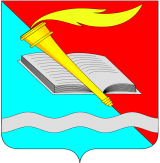                                                                                                                                               
РОССИЙСКАЯ ФЕДЕРАЦИЯСОВЕТ ФУРМАНОВСКОГО МУНИЦИПАЛЬНОГО РАЙОНАИВАНОВСКАЯ ОБЛАСТЬРЕШЕНИЕот 4 декабря 2020 года                                                                                                        № 132г. ФурмановО внесении изменений в Решение Совета Фурмановского муниципального района от 27.02.2020 №19 «Об утверждении плана мероприятий по реализации наказов избирателей по избирательным округам Фурмановского муниципального района на 2020 год».В соответствии с Федеральным законом от 06.10.2003 № 131-ФЗ «Об общих принципах организации местного самоуправления в Российской Федерации» (в действующей редакции), на основании Устава Фурмановского муниципального района,                         Совет Фурмановского муниципального районаРЕШИЛ:1.Внести изменения в план мероприятий по реализации наказов избирателей по избирательным округам Фурмановского муниципального района на 2020 год, изложив Приложение к Решению Совета Фурмановского городского поселения от 27.02.2020 №19 в новой редакции согласно Приложению.2.Настоящее Решение вступает в силу с момента принятия.3.Опубликовать Решение в "Вестнике администрации Фурмановского муниципального района и Совета Фурмановского муниципального района" и разместить на официальном сайте Администрации Фурмановского муниципального района (www.furmanov.su) в информационно-телекоммуникационной сети «Интернет».4.Контроль за исполнением Решения возложить на постоянно действующую комиссию Совета Фурмановского муниципального района по вопросам местного самоуправления.Глава Фурмановскогомуниципального района                                                                                  Р.А.СоловьевПредседатель Совета Фурмановскогомуниципального района                                                                                  Г.В.ЖареноваПриложение к Решению Совета Фурмановского муниципального района                                                                                                                                     от 04.12. 2020 г. № 132Приложение к Решению Совета Фурмановского муниципального района                                                                                                                                      от 27.02 2020 г. №  19Планмероприятий по реализации наказов избирателей по избирательным округам Фурмановского муниципального района на 2020 год.МероприятияСуммаПримерные сроки реализацииФурмановское городское поселениеФурмановское городское поселениеФурмановское городское поселениеУстановка спортивно-игровой площадки на территории расположенной на ул.Д.Бедного, д. № 70,72,74150 т.р.Май-сентябрь 2020 годаФурмановский муниципальный район по наказам избирателей Дуляпинского сельского поселеннияФурмановский муниципальный район по наказам избирателей Дуляпинского сельского поселеннияФурмановский муниципальный район по наказам избирателей Дуляпинского сельского поселеннияЗамена окон в столовой Дуляпинской ОШ60 т.р.Май-сентябрь 2020 годаДуляпинское сельское поселениеДуляпинское сельское поселениеДуляпинское сельское поселениеУстановка дополнительных фонарей уличного освещения с.Дуляпино90 т.р.Май-сентябрь 2020 годаИванковское сельское поселениеИванковское сельское поселениеИванковское сельское поселениеУстановка остановочного павильона и работы по обустройству площадки около остановочного павильона в д. Иванково (между школой и ФАПом)Установка скамейки у ФАПа в д. Снетиново в количестве 1 шт., установка скамеек у клуба в д. Снетиново в количестве 4 шт., произвести опиловку тополей, расположенных у клуба в д. Снетиново100 т.р.50 т.р.Май-ноябрь 2020 годаМай-ноябрь 2020 годаПанинское сельское поселениеПанинское сельское поселениеПанинское сельское поселениеУстановка дополнительных фонарей уличного освещения в деревнях Языково, Михайловское, Медведковозаменить на Установка дополнительных фонарей уличного освещения в деревнях Фряньково, Медведково, Белино150 т.р.Май-сентябрь 2020 годаХромцовское сельское поселениеХромцовское сельское поселениеХромцовское сельское поселениеЗамена ограждения вдоль  территории Дома культуры с. Хромцово 150 т.р.Май-сентябрь 2020 годаШироковское сельское поселениеШироковское сельское поселениеШироковское сельское поселениеУстановка дополнительных фонарей уличного освещения:с.Широково  - 2шт.,д. Паньково - 2 шт.,д.Косогоры - 2 шт.,с. Никольское - 2 шт.150 т.р.Май-сентябрь 2020 года